Washougal School DistrictCHILD ABUSE AND NEGLECT REPORT FORM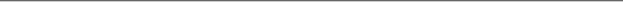 Incident must be reported immediately or as soon as possible, but no later than 48 hours, to C.P.S. at (866-764-2233).DO NOT FILE IN CHILD’S SCHOOL RECORDWashougal School DistrictCHILD ABUSE AND NEGLECT REPORT FORM, page 2PARENT(S) / GUARDIAN(S) IDENTIFICATION                         PARENT(S) / GUARDIAN(S) IDENTIFICATION                         PARENT(S) / GUARDIAN(S) IDENTIFICATION                         PARENT(S) / GUARDIAN(S) IDENTIFICATION                         PARENT(S) / GUARDIAN(S) IDENTIFICATION                         PARENT(S) / GUARDIAN(S) IDENTIFICATION                         PARENT(S) / GUARDIAN(S) IDENTIFICATION                         PARENT(S) / GUARDIAN(S) IDENTIFICATION                         PARENT(S) / GUARDIAN(S) IDENTIFICATION                         PARENT(S) / GUARDIAN(S) IDENTIFICATION                         PARENT(S) / GUARDIAN(S) IDENTIFICATION                         PARENT(S) / GUARDIAN(S) IDENTIFICATION                         PARENT(S) / GUARDIAN(S) IDENTIFICATION                         PARENT(S) / GUARDIAN(S) IDENTIFICATION                         PARENT(S) / GUARDIAN(S) IDENTIFICATION                         PARENT(S) / GUARDIAN(S) IDENTIFICATION                         PARENT(S) / GUARDIAN(S) IDENTIFICATION                         PARENT(S) / GUARDIAN(S) IDENTIFICATION                         Name of CPS Contact:      Last Name:      Last Name:      First:      First:      First:      First:      First:      First:      First:      First:      First:      First:      First:      Middle:      Middle:      Middle:      Middle:      Middle:      Date of CPS Report:      Address:      Address:      Address:      City:      City:      City:      City:      City:      Phone:           Phone:           Phone:           Phone:           Phone:           Phone:           Phone:           Phone:           Phone:           Phone:           Time of CPS Report:      ALLEGED VICTIMALLEGED VICTIMALLEGED VICTIMALLEGED VICTIMALLEGED VICTIMALLEGED VICTIMALLEGED VICTIMALLEGED VICTIMALLEGED VICTIMALLEGED VICTIMALLEGED VICTIMALLEGED VICTIMALLEGED VICTIMALLEGED VICTIMALLEGED VICTIMALLEGED VICTIMALLEGED VICTIMALLEGED VICTIMType of Child Abuse (Check all that apply):Last NameFirstFirstM.I.M.I.D.O.BD.O.BD.O.BD.O.BM/FM/FM/FM/FGradeGradeSpec. Ed Y/NSpec. Ed Y/NSpec. Ed Y/N Physical Abuse Neglect Sexual Abuse Medical Neglect Emotional Neglect/Abuse Sexual ExploitationOTHER CHILDREN IN FAMILYOTHER CHILDREN IN FAMILYOTHER CHILDREN IN FAMILYOTHER CHILDREN IN FAMILYOTHER CHILDREN IN FAMILYOTHER CHILDREN IN FAMILYOTHER CHILDREN IN FAMILYOTHER CHILDREN IN FAMILYOTHER CHILDREN IN FAMILYOTHER CHILDREN IN FAMILYOTHER CHILDREN IN FAMILYOTHER CHILDREN IN FAMILYOTHER CHILDREN IN FAMILYOTHER CHILDREN IN FAMILYOTHER CHILDREN IN FAMILYOTHER CHILDREN IN FAMILYOTHER CHILDREN IN FAMILYOTHER CHILDREN IN FAMILY Other (explain/describe):      Last NameFirstFirstD.O.B.D.O.B.D.O.B.D.O.B.M/FM/FM/FM/FM/FSchoolSchoolSchoolSchoolGradeGrade Other (explain/describe):       Other (explain/describe):       Other (explain/describe):      Police Involvement:  Yes   NoOfficer’s Name:      REPORTER’S IDENTIFICATIONREPORTER’S IDENTIFICATIONREPORTER’S IDENTIFICATIONREPORTER’S IDENTIFICATIONREPORTER’S IDENTIFICATIONREPORTER’S IDENTIFICATIONREPORTER’S IDENTIFICATIONREPORTER’S IDENTIFICATIONREPORTER’S IDENTIFICATIONREPORTER’S IDENTIFICATIONREPORTER’S IDENTIFICATIONREPORTER’S IDENTIFICATIONREPORTER’S IDENTIFICATIONREPORTER’S IDENTIFICATIONREPORTER’S IDENTIFICATIONREPORTER’S IDENTIFICATIONREPORTER’S IDENTIFICATIONREPORTER’S IDENTIFICATIONChild taken into protective custody:   Yes  NoName of Reporter:      Name of Reporter:      Name of Reporter:      Name of Reporter:      Name of Reporter:      Name of Reporter:      Name of Reporter:      Name of Reporter:      Name of Reporter:      Name of Reporter:      Name of Reporter:      Name of Reporter:      Name of Reporter:      Name of Reporter:      Name of Reporter:      Name of Reporter:      Name of Reporter:      Name of Reporter:      Name of Reporter:       Principal Teacher Teacher Teacher Counselor Counselor Counselor Counselor Counselor Counselor Counselor Classified Staff Classified Staff Classified Staff Classified Staff Classified Staff Classified StaffALLEGED PERPETRATOR IDENTIFICATIONALLEGED PERPETRATOR IDENTIFICATIONALLEGED PERPETRATOR IDENTIFICATIONALLEGED PERPETRATOR IDENTIFICATIONALLEGED PERPETRATOR IDENTIFICATIONRelationship to Victim:Relationship to Victim:Relationship to Victim:Relationship to Victim:Relationship to Victim: Parent Foster Parent School Staff Third Party Third Party Relative Daycare Group Home Other:       Other:      Last Name:      Last Name:      First Name:      First Name:      First Name:      Address:      Address:      City:      State:      Zip:      Telephone Number:      Telephone Number:      Access to Child:   Yes   NoAccess to Child:   Yes   NoAccess to Child:   Yes   NoSPECIFIC ALLEGATIONS: Please be detailed and factual (where, when, source of information, etc.): Reporter’s Signature:Principal’s Signature:Date:Date:Copy to:    Administrator                   Counselor                   Copy mailed to:                             Child Protective Services                             PO Box 9809                             Vancouver, WA 98666-8809                   Washougal SD Title IX Officer  (Please send under confidential cover)Copy to:    Administrator                   Counselor                   Copy mailed to:                             Child Protective Services                             PO Box 9809                             Vancouver, WA 98666-8809                   Washougal SD Title IX Officer  (Please send under confidential cover)